Priorities for the WeekWeekly Calendar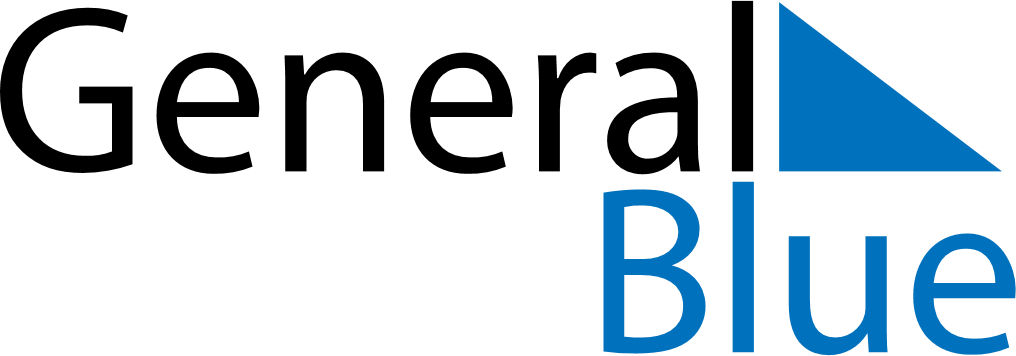 October 26, 2025 - November 1, 2025Weekly CalendarOctober 26, 2025 - November 1, 2025Weekly CalendarOctober 26, 2025 - November 1, 2025Weekly CalendarOctober 26, 2025 - November 1, 2025Weekly CalendarOctober 26, 2025 - November 1, 2025Weekly CalendarOctober 26, 2025 - November 1, 2025Weekly CalendarOctober 26, 2025 - November 1, 2025Weekly CalendarOctober 26, 2025 - November 1, 2025SUNOct 26MONOct 27TUEOct 28WEDOct 29THUOct 30FRIOct 31SATNov 016 AM7 AM8 AM9 AM10 AM11 AM12 PM1 PM2 PM3 PM4 PM5 PM6 PM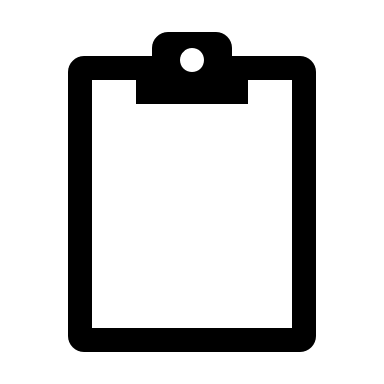 